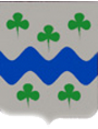 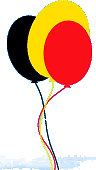 QuandOùActivité16h00 - 22h00Salle R. SCHUMANExpo  14-18 : Panneaux didactiques16h00 - 22h00Salle R. SCHUMANExpo  Palix : Extraits bande dessinée16h00 - 22h00Salle R. SCHUMANCollection : Objets - documents 14-1816h00 - 22h00Salle R. SCHUMANPresse : L’Avenir du Luxembourg16h00 - 16h40Cours intérieureSpectacle de contes16h00 - 22h00ChapelleExpo Photo : « Scènes de rue »16h00 - 22h00ChapelleExpo Photo : «  La Terre »16h00 - 22h00ChapellePeintures et aquarelles17h00 - 18h30Salle R. SCHUMANDédicace Ecrivains17h30 - 18h30Salle R. SCHUMANVisite guidée de l’expo 14-1819h00 - 20h00Eglise St Etienne - AttertTe Deum20h15 - 21h00Cours intérieureGarden-Party - Animation musicale21h00 - 21h40Cours intérieureSpectacle de contes21h40 - 23h00Cours intérieure - Cave à chiconsAnimation musicaleQuandOùActivité14h00 - 18h00Salle R. SCHUMANExpo  14-18 : Panneaux didactiques14h00 - 18h00Salle R. SCHUMANExpo  Palix : Extraits bande dessinée14h00 - 18h00Salle R. SCHUMANCollection : Objets - documents 14-1814h00 - 18h00Salle R. SCHUMANPresse : L’Avenir du Luxembourg14h00 - 18h00ChapelleExpo Photo : « Scènes de rue »14h00 - 18h00ChapelleExpo Photo : «  La Terre »14h00 - 18h00ChapellePeintures et aquarelles